.KICK BALL CHANGE, HEEL STRUT, TWICE, STEP PIVOT TURN TWICEKICK BALL CHANGE, HEEL STRUT TWICE, ROCK RECOVER, ½ TURN SHUFFLE, SCUFF HITCH TURN, ROCK STEPGRAPEVINE, TURN, SHUFFLE SIDE, ROCK STEP, SIDE STRUTS - CLICKING FINGERSSHUFFLE TO RIGHT, ROCK STEP, LEFT VINE WITH ¼ TURN, BRUSHSKIP RIGHT TWICE, VINE LEFT ¼ TURN, BRUSH, REPEAT TWICEJUMP FORWARD, CLAP, BACK CLAP, 2 PIVOT TURNS, SHUFFLES PATTERN (SYNCOPATED RHYTHM)BOX STEP ¼ TURN RIGHT, JUMP OUT, OUT, KICK FORWARD, SIDE, SAILOR STEP TWICEROCK FORWARD, RECOVER, ½ TURN RIGHT, RIGHT SIDE SHUFFLE, STEP ½ TURN TWICETOE KICK CROSS TWICE, STEP PIVOT TURN, HIP BUMPS MAKING ½ TURNREPEATTAGNot really a tag more of a small bridgeOn wall 3 after step 48 (the toe struts) repeat two more side struts (i.e. Repeat 45-48) continue the dance from step 49In Too Deep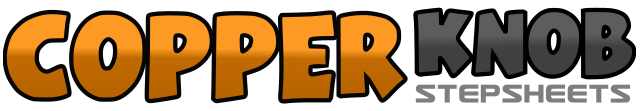 .......Count:132Wall:4Level:Intermediate.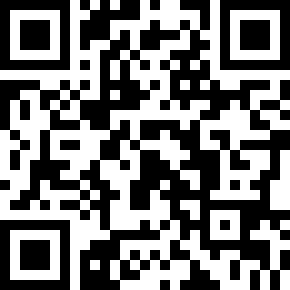 Choreographer:Rob Fowler (ES)Rob Fowler (ES)Rob Fowler (ES)Rob Fowler (ES)Rob Fowler (ES).Music:Way Too Deep - SixwireWay Too Deep - SixwireWay Too Deep - SixwireWay Too Deep - SixwireWay Too Deep - Sixwire........1&2Right kick ball change3-4Right heel strut5&6Left kick ball change7-8Left heel strut9-12Step forward right, click, half turn left, hold13-16Repeat 9-1217&18Right kick ball change19-20Right heel strut21&22Left kick ball change23-24Left heel strut25-26Rock forward right, rock back left27&28½ turn right shuffling right, left, right29&30Scuff left forward, hitch left knee making ½ turn right, step back onto left31-32Rock back right, forward left33-36Step right to right side, step left behind right, make ¼ turn right onto right, make ¼ turn right scuff left37-40Side shuffle left, rock back right, forward left41&42Touch right toe to right side, place heel down click fingers43&44Cross left toe over right, dropping heel down click fingers45&46Touch right toe to right side, place heel down click fingers47&48Cross left toe over right, dropping heel down click fingers49&50Right side shuffle, right, left, right51-52Rock back left, forward right53-56Step left to left side, cross right behind left, make ¼ turn left, brush right&57-58Step right to right side, left together, flush chain with right hand over head&59-60Step right to right side, left together, flush chain with right hand over head61-64Step left to left, right behind, make ¼ turn left, brush right&65-66Step right to right side, left together, flush chain with right hand over head&67-68Step right to right side, left together, flush chain with right hand over head69-72Step left to left, right behind, make ¼ turn left, brush right&73-74Step forward right, step left next to right, clap&75-76Step back right, step left next to right, clap77-80Step forward right, hold, make ½ turn left, hold81-84Step forward right, hold, make ½ turn left, hold85&86Right shuffle forward87&88Make ½ turn left, left shuffle forward89&90Make ¼ turn right, right shuffle forward91&92Make ½ turn left, left shuffle forward93-94Cross right over left, step back left95-96Make ¼ turn right stepping onto right, brush left foot forward&97Step left forward, step right next to left98-100Hold, pointing right hand forward101-103&104Kick right foot forward, kick right foot to right side, right sailor step105-107&108Kick left foot forward, kick left foot to left side, left sailor step109-110Rock forward right, recover111&112Make ½ turn right doing right shuffle113-114Step forward left making ½ turn right115-116Step forward left, make ½ turn left, pivoting on ball of left foot117-119Touch right next to left knee pointing in, kick right diagonally right, cross right over left120-122Touch left next to left knee pointing in, kick left diagonally left, cross left over right123-124Step back right, step left together125-128Step forward right, hold, make ½ turn left, hold129-132Step forward right, bump hip forward making ½ turn left, bump left hip forward, bump right hip back, transfer weight forward onto left